pt (Shape Path Point)This element specifies an x-y coordinate within the path coordinate space. This coordinate space is determined by the width and height attributes defined within the path element. A point is utilized by one of it's parent elements to specify the next point of interest in custom geometry shape. Depending on the parent element used the point may either have a line drawn to it or the cursor may simply be moved to this new location.[Note: When specifying a point coordinate in path coordinate space it should be noted that the top left of the coordinate space is x=0, y=0 and the coordinate points for x grow to the right and for y grow down. This is illustrated in the diagram below.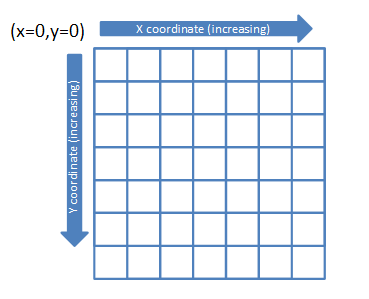 end note]Specifies a position coordinate within the shape bounding box. It should be noted that this coordinate is placed within the shape bounding box using the transform coordinate system which is also called the shape coordinate system, as it encompasses the entire shape. The width and height for this coordinate system are specified within the ext transform element.[Example: To highlight the differences in the coordinate systems consider the drawing of the following triangle. Notice that the dimensions of the triangle are specified using the shape coordinate system with EMUs as the units via the ext transform element. Thus we see this shape is 1705233 EMUs wide by 679622 EMUs tall. However when looking at how the path for this shape is drawn we see that the x and y values fall between 0 and 2. This is because the path coordinate system has the arbitrary dimensions of 2 for the width and 2 for the height. Thus we see that a y coordinate of 2 within the path coordinate system will specify a y coordinate of 679622 within the shape coordinate system for this particular case.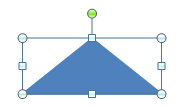 <a:xfrm>
  <a:off x="3200400" y="1600200"/>
  <a:ext cx="1705233" cy="679622"/>
</a:xfrm><a:custGeom>
  <a:avLst/>
    <a:gdLst/>
  <a:ahLst/>  <a:cxnLst/>
  <a:rect l="0" t="0" r="0" b="0"/>
  <a:pathLst>
    <a:path w="2" h="2">
      <a:moveTo>
        <a:pt x="0" y="2"/>
      </a:moveTo>      <a:lnTo>
        <a:pt x="2" y="2"/>
      </a:lnTo>      <a:lnTo>
        <a:pt x="1" y="0"/>
      </a:lnTo>      <a:close/>
    </a:path>
  </a:pathLst>
</a:custGeom>end example]The following XML Schema fragment defines the contents of this element:<complexType name="CT_AdjPoint2D">	<attribute name="x" type="ST_AdjCoordinate" use="required"/>	<attribute name="y" type="ST_AdjCoordinate" use="required"/></complexType>Parent ElementscubicBezTo (§); lnTo (§); moveTo (§); quadBezTo (§)AttributesDescriptionx (X-Coordinate)Specifies the x coordinate for this position coordinate. The units for this coordinate space are defined by the width of the path coordinate system. This coordinate system is overlayed on top of the shape coordinate system thus occupying the entire shape bounding box. Because the units for within this coordinate space are determined by the path width and height an exact measurement unit cannot be specified here.The possible values for this attribute are defined by the ST_AdjCoordinate simple type (§).y (Y-Coordinate)Specifies the y coordinate for this position coordinate. The units for this coordinate space are defined by the height of the path coordinate system. This coordinate system is overlayed on top of the shape coordinate system thus occupying the entire shape bounding box. Because the units for within this coordinate space are determined by the path width and height an exact measurement unit cannot be specified here.The possible values for this attribute are defined by the ST_AdjCoordinate simple type (§).